EXERCICE 1 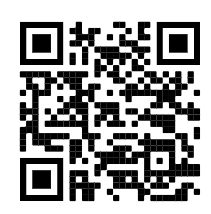 A l’oralEXERCICE 2 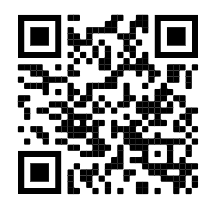 Est-ce une phrase ?EXERCICE 3 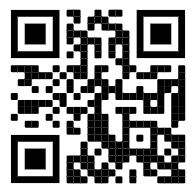 Est-ce une phrase ?EXERCICE 4 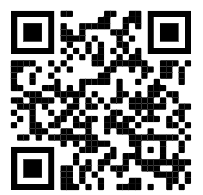 Est-ce une phrase ?EXERCICE 5 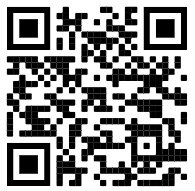 Remettre les mots dans l’ordreExercice 6 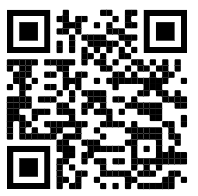 Segmenter une phraseQR CODELa phrasela lecon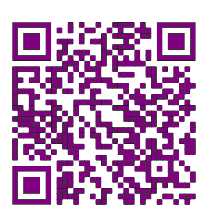 Remettre les mots dans l’ordre